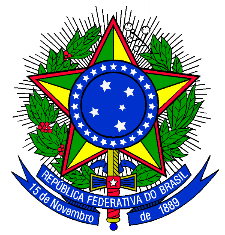 Ministério da EducaçãoUniversidade Federal FluminensePró-Reitoria de Assuntos EstudantisCoordenação de Gestão do Restaurante UniversitárioPREGÃO ELETRÔNICO N.º 02/2016/ADANEXO IIACORDO DE NIVEIS DE SERVIÇO(Avaliação da Qualidade dos Serviços de Alimentação e Nutrição prestados no Restaurante Universitário da Universidade Federal Fluminense)INTRODUÇÃOEste documento descreve o procedimento a ser adotado na gestão do contrato de prestação de serviços de fornecimento de refeições para o Restaurante Universitário e refeitórios externos da UFF – Universidade Federal Fluminense;As atividades descritas neste documento serão realizadas periodicamente pela equipe responsável pela fiscalização/controle da execução dos serviços, gerando relatórios mensais a serem encaminhados ao setor competente da UFF para aplicação de ajustes no pagamento.OBJETIVOAvaliar o desempenho e a qualidade dos serviços prestados pela CONTRATADA e estabelecidos neste Termo de Referência.MÉTODO DE AVALIAÇÃOA avaliação do desempenho e da qualidade dos serviços prestados pela CONTRATADA será realizada por meio do Formulário de Acordo de Níveis de Serviços – ANS (ANEXO VI-A), no qual serão analisados 3 (três) Grupos de Atividades em cada uma das duas Unidades da CONTRATANTE (RU – UFF);Para cada atividade relacionada será atribuído um percentual de ponderação que será o balizador para o cálculo da pontuação final; A pontuação máxima a ser alcançada em cada grupo de atividades será igual a 3,0 (três) pontos para o Grupo 1, igual a 4,0 (seis) para as atividades do Grupo 2 e igual 2,0 (dois) pontos para as atividades do Grupo 3;A pontuação final será o resultado da soma obtida dos 3 (três) Grupos, totalizando uma pontuação média final igual a 9 (nove) pontos;CRITÉRIOS DA PONTUAÇÃO A SEREM UTILIZADOS EM TODAS AS ATIVIDADES AVALIADASNo formulário ANS (ANEXO VI-A), que será preenchido mensalmente, devem ser atribuídos os seguintes pontos e conceitos para cada atividade avaliada: 3 (três) “Realizada”, 1(um) “Parcialmente Realizada” ou 0 (zero) “Não Realizada”;Quando atribuídos os pontos 1 (um) ou 0 (zero), a CONTRATANTE deverá formalizar, de imediato, por escrito à CONTRATADA o motivo desta avaliação, visando proporcionar ciência e promover adequação aos padrões de qualidade exigidos;Sempre que a CONTRATADA solicitar prazo visando a correção de determinada falha, esta solicitação deve ser formalizada por escrito e o prazo acordado com a CONTRATANTE. CLASSIFICAÇÃO DA PRESTAÇAO DO SERVIÇO SEGUNDO A MÉDIA FINALRESPONSABILIDADES DA EQUIPE DE FISCALIZAÇÃOAvaliação diária da qualidade dos serviços prestados pela Contratada, registrando e arquivando as informações de forma a embasar a avaliação mensal do Formulário ANS;Consolidação e análise das avaliações diárias;Qualificação do desempenho mensal das atividades da Contratada por meio do preenchimento do formulário ANS;Encaminhar o ANS, ao final do mês, juntamente com as justificativas para os itens avaliados que receberam ponto 0 (zero) ou 1 (um) ao setor competente da UFF para aplicação de ajustes no pagamento.DESCRIÇÃO DO PROCESSO DE AVALIAÇÃO DA QUALIDADE DOS SERVIÇOSCabe à CONTRATANTE, por meio da equipe de fiscalização realizar a avaliação diária da qualidade dos serviços prestados pela CONTRATADA, registrando e arquivando as informações de forma a embasar a avaliação mensal do Formulário ANS. Quando atribuídos pontos 1 (um) ou 0 (zero) na avaliação diária, a CONTRATANTE deverá comunicar  de imediato à CONTRATADA o motivo desta, visando proporcionar ciência e promover adequação aos padrões de qualidade exigidos;A equipe de fiscalização realizará a consolidação e análise das avaliações diárias qualificando o desempenho mensal das atividades da CONTRATADA por meio do preenchimento do formulário ANS;No final do mês avaliado, o fiscal do contrato deverá encaminhar, até o quinto dia do mês subsequente, o formulário ANS acompanhado das justificativas para os itens que receberam pontos 0 (zero) ou 1 (um) para o setor competente da UFF para ajustes no pagamento;No final do mês avaliado, o fiscal do contrato deverá encaminhar, até o quinto dia do mês subsequente, o formulário ANS acompanhado das justificativas para os itens que receberam pontos 0 (zero) ou 1 (um) para a CONTRATADA; O Fiscal do Contrato encaminhará, mensalmente, à CONTRATADA o Quadro Resumo demonstrando de forma acumulada mês a mês, o desempenho global da CONTRATADA em relação aos conceitos alcançados pela mesma;A CONTRATADA terá seu pagamento mensal baseado nas avaliações do Formulário de Acordo de Níveis de Serviços (ANS), de acordo com os percentuais abaixo:DAS SANÇÕES ADMINISTRATIVASComete infração administrativa nos termos da Lei nº 8.666 de 1993 e da Lei nº 10.520 de 2002 a Contratada que:Inexecutar total ou parcialmente qualquer das obrigações assumidas em decorrência da contratação;Ensejar o retardamento da execução do objeto;Fraudar na execução do contrato;Comportar-se de modo inidôneo;Cometer fraude fiscal;Não mantiver a proposta.A Contratada que cometer qualquer das infrações discriminadas no subitem acima ficará sujeita, sem prejuízo da responsabilidade civil e criminal, às seguintes sanções:Advertência por faltas leves, assim entendidas aquelas que não acarretem prejuízos significativos para a Contratante;Multa moratória de até 0,1% (um décimo por cento) por dia de atraso injustificado sobre o valor da parcela inadimplida, até o limite de 60 (sessenta) dias;Multa compensatória de até 5% (cinco por cento) sobre o valor total do contrato, no caso de inexecução total do objeto; Em caso de inexecução parcial, a multa compensatória, no mesmo percentual do subitem acima, será aplicada de forma proporcional à obrigação inadimplida; Suspensão de licitar e impedimento de contratar com o órgão ou entidade Contratante, pelo prazo de até dois anos;Impedimento de licitar e contratar com a União com o consequente descredenciamento no SICAF pelo prazo de até cinco anos;Declaração de inidoneidade para licitar ou contratar com a Administração Pública, enquanto perdurarem os motivos determinantes da punição ou até que seja promovida a reabilitação perante a própria autoridade que aplicou a penalidade, que será concedida sempre que a Contratada ressarcir a Contratante pelos prejuízos causados;Também ficam sujeitas às penalidades do art. 87, III e IV da Lei nº 8.666 de 1993 a Contratada que:Tenha sofrido condenação definitiva por praticar, por meio dolosos, fraude fiscal no recolhimento de quaisquer tributos;Tenha praticado atos ilícitos visando a frustrar os objetivos da licitação;Demonstre não possuir idoneidade para contratar com a Administração em virtude de atos ilícitos praticados.A aplicação de quaisquer das penalidades previstas realizar-se-á em processo administrativo que assegurará o contraditório e a ampla defesa à Contratada, observando-se o procedimento previsto na Lei nº 8.666 de 1993 e subsidiariamente a Lei nº 9.784 de 1999;A autoridade competente na aplicação das sanções levará em consideração a gravidade da conduta do infrator, o caráter educativo da pena, bem como o dano causado à Administração, observado o princípio da proporcionalidade;As penalidades serão obrigatoriamente registradas no SICAF.ANEXOSAnexo V-A - Formulário de Acordo de Níveis de ServiçosAnexo V-B - Instruções para o preenchimento do Formulário de Acordo de Níveis de ServiçosAnexo V-C - Quadro ResumoGruposPercentual de PonderaçãoPercentual de PonderaçãoGruposPercentual de PonderaçãoPercentual de PonderaçãoNotaGrupo 1 - Desempenho das AtividadesRotinas do Serviço60%1,801,801,80Mão de obra40%1,201,201,20Subtotal100%3,03,03,0Grupo 2 - Controle das AtividadesControle de qualidade e quantidade de refeições40%1,601,601,60Controle do Preparo e do Acondicionamento para Distribuição e Transporte das Refeições60%2,402,402,40Subtotal100%4,04,04,0Grupo 3 - Gerenciamento das AtividadesSupervisão administrativa25%0,500,500,50Supervisão das atividades operacionais60%1,201,201,20Saúde, salários, benefícios e obrigações trabalhistas15%0,300,300,30Subtotal100%2,02,02,0Pontuação Média FinalPontuação Média FinalÓtimo BomRegularInsatisfatório9,0 a 8,1 pontos8,09 a 7,65 pontos7,64 a 6,75 pontosAbaixo de 6,75 pontosFaixa de Ajustes no PagamentoFaixa de Ajustes no PagamentoFaixa de Ajustes no PagamentoConceito Geral proveniente da média global do Quadro Resumo Mensal de avaliaçãoPercentagem do Valor Mensal da ContrataçãoNota Final mensalConceito Geral proveniente da média global do Quadro Resumo Mensal de avaliação100%8,1 ≤ x ≤ 9Conceito Geral proveniente da média global do Quadro Resumo Mensal de avaliação95%7,65 ≤ x < 8,1Conceito Geral proveniente da média global do Quadro Resumo Mensal de avaliação90%6,75 ≤ x < 7,65Conceito Geral proveniente da média global do Quadro Resumo Mensal de avaliação85%x < 6,75